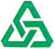 Kooperativa pojišťovna, a.s., Vienna Insurance Groupse sídlem Pobřežní 665/21,186 00 Praha 8, Česká republika IČO: 47116617zapsaná v obchodním rejstříku vedeném Městským soudem v Praze, sp. zn. B 1897 (dále jen „pojistitel“)statutární město Plzeň, úřad městského obvodu Plzeň 9 - MalešiceIČO: 00075370se sídlem: Chotíkovská 72/14, 31800 Plzeň (dále jen „pojistník") zastupuje: Bc. Aleš Tolar, starostaKorespondenční adresa je shodná s adresou sídla pojistníka.uzavírajípodle zákona č. 89/2012 Sb., občanský zákoník, v platném znění, tuto pojistnou smlouvu (dále jen "smlouva"), která spolu s pojistnými podmínkami nebo smluvními ujednáními pojistitele uvedenými v článku 1. této smlouvy a přílohami této smlouvy tvoří nedílný celek.Tato pojistná smlouva byla sjednána prostřednictvím samostatného zprostředkovatele v postavení pojišťovacího makléře.Broker Team a.s.IČO: 27426181(dále jen „pojišťovací makléř")T20 Zzj Z1769 PO AG000 ID636 rA Z313849 P100 AG000 IDnull rN MKNČLÁNEK 1.ÚVODNÍ USTANOVENÍPOJIŠTĚNÝPojištěným je pojistník.PŘEDMĚT ČINNOSTI POJIŠTĚNÉHOPředmět činnosti pojištěného je ke dni uzavření této smlouvy vymezen v následujících dokumentech:Zákon o obcích ze dne 12. 4. 2000DOKUMENTY K POJISTNÉ SMLOUVĚPro pojištění sjednané touto smlouvou platí občanský zákoník a ostatní obecně závazné právní předpisy v platném znění, ustanovení pojistné smlouvy a následující pojistné podmínky / smluvní ujednání:VPP P-100/14 - Všeobecné pojistné podmínky pro pojištění majetku a odpovědnosti a dále:Zvláštní pojistné podmínkyZPP P-150/14 - pro živelní pojištěníZPP P-200/14 - pro pojištění pro případ odcizeníZPP P-250/14 - pro pojištěni sklaZPP P-320/14 - pro pojištění elektronických zařízeníZPP P-600/14 - pro pojištění odpovědnosti za újmuZPP P-666/14 - pro pojištění odpovědnosti zastupitelů obceDodatkové pojistné podmínkyDPP P-205/14 - upravující způsoby zabezpečeníSmluvní ujednání uvedená v příloze této smlouvyZSU-500/23 - Zvláštní smluvní ujednání k pojištění odpovědnosti za újmuDOBA TRVÁNÍ POJIŠTĚNÍPočátek pojištění: 10. 3.2024Pojištění se sjednává na dobu jednoho pojistného roku. Pojištění se prodlužuje o další pojistný rok, pokud některá ze smluvních stran nesdělí písemně druhé smluvní straně nejpozději šest týdnů před uplynutím příslušného pojistného roku, že na dalším trvání pojištění nemá zájem. V případě nedodržení lhůty pro doručení sdělení uvedené v předchozí větě pojištění zaniká až ke konci následujícího pojistného roku, pro který je tato lhůta dodržena.Pojištění však zanikne nejpozději k 9. 3. 2034 po tomto dni již k prodloužení pojištění nedochází.Dnem předcházejícím počátku pojištění podle této smlouvy zaniká v plném rozsahu pojištění podle pojistné smlouvy č. 8603461383 a pojistné smlouvy č. 5400865114.Případné nespotřebované pojistné bude převedeno na tuto pojistnou smlouvu.ČLÁNEK 2.MÍSTA, ZPŮSOBY, PŘEDMĚTY A DRUHY POJIŠTĚNÍOBECNÁ UJEDNÁNÍ PRO POJIŠTĚNÍ MAJETKUPravidla pro stanovení výše pojistného plnění jsou podrobně upravena v pojistných podmínkách vztahujících se ke sjednanému pojištění a v dalších ustanoveních této pojistné smlouvy. Na stanovení výše pojistného plnění tedy může mít vliv např. stupeň opotřebení, provedení opravy či znovupořízení nebo způsob zabezpečení pojištěných věcí.MÍSTA POJIŠTĚNÍ PRO POJIŠTĚNÍ MAJETKU:Místem pojištění jsou níže uvedené adresy:o Chotíkovská 72/14, Plzeň, 31800;o pozemková parcela: 243/1, okres: Plzeň-město, obec: Plzeň, katastrální území: Malešice; popis adresy: Přístřešek o Mlýnská 248/13, Plzeň, 31800; popis adresy: Požární zbrojnice o Malešická náves 228/1, Plzeň, 31800; popis adresy: Restaurace, tělocvična a sklado	pozemková parcela: 243/3, okres: Plzeň-město, obec: Plzeň, katastrální území: Malešice; popis adresy: Přístřešeko	pozemková parcela: 243/6, okres: Plzeň-město, obec: Plzeň, katastrální území: Malešice; popis adresy: PřístřešekSouhrnně dále v pojistné smlouvě uváděné jako místo pojištění MVSMLUVNÍ UJEDNÁNÍ K POJIŠTĚNÍ PRO PŘÍPAD ODCIZENÍ Pojištěni soch, památníků, pomníků, křížů, kapliček • OdcizeníUjednává se, že z pojištění pro případ odcizení v případě krádeže s překonáním překážky předmětů pojištění typu sochy, památníky, pomníky, kříže, kapličky umístěných mimo uzavřený prostor nebo oplocené prostranství pojistitel poskytne pojistné plnění maximálně do 500 000 Kč z jedné a všech pojistných událostí nastalých v průběhu jednoho pojistného roku, a to v rámci limitu pojistného plnění sjednaného pro pojištění pro případ odcizení (sublimit). Tímto ujednáním však nejsou dotčeny podmínky způsobů zabezpečení.Odchylný způsob zabezpečeníOdchylně od DPP P-205/14 se ujednává, že za dostatečný způsob zabezpečení předmětů pojištění typu sochy, památníky, pomníky, kříže, kapličky umístěných mimo uzavřený prostor nebo oplocené prostranství se považuje jejich konstrukční upevnění.Konstrukčním upevněním se rozumí obtížně rozebíratelné nebo nerozebíratelné pevné spojení pojištěné věci s pevným podkladem nebo se zemí. Za nerozebíratelné je považováno takové spojení, kdy pojištěnou věc nelze odcizit bez jeho destrukčního narušení. V případě rozebíratelného spojení je za dostatečné považováno pouze takové, k jehož překonání je nutno použít minimálně ručního nářadí.Horní hranice plnění pro krádež pojištěných předmětů z výlohy, vítány či pultuV případě krádeže z výlohy nebo z vítány či pultu, které jsou umístěny uvnitř provozovny pojištěného, kde překonání překážky spočívalo v rozbití jejich skla nebo v překonání jejich zámku, poskytne pojistitel pojistné plnění do výše:5 % z horní hranice pojistného plnění sjednané v místě pojištění pro pojištění skupiny věcí, do které náležely odcizené věci pojištěné proti odcizení, maximálně však 20 000 Kč, jde-li o cenné předměty, věci umělecké, historické nebo sběratelské hodnoty nebo elektroniku,10 % z horní hranice pojistného plnění sjednané v místě pojištění pro pojištění skupiny věcí, do které náležely odcizené věci pojištěné proti odcizení, maximálně však 50 000 Kč, jde-li o ostatní pojištěné věci (jiné než výše uvedené).Odchylně od DPP P-205/14 se sjednává pro pojištění radaru následující způsob zabezpečení:Radar musí být umístěn ve výšce minimálně 2,5 m nad přilehlým terénem.Za překonání překážky se považuje překonání výšky a konstrukčního upevnění radaru.Konstrukčním upevněním se rozumí rozebíratelné nebo nerozebíratelné pevné spojení pojištěné věci se stavbou, nebo se zemí. Za nerozebíratelné je považováno takové spojení, kdy pojištěnou věc nelze odcizit bez jeho destrukčního narušení. V případě, rozebíratelného spojení je za dostatečné považováno pouze takové, k jehož překonání je nutno použít minimálně ručního nářadí, pokud nejde o běžně používaná spojení, jejichž konstrukci nelze ovlivnit.Nebude-li pojištěná věc zabezpečena výše uvedeným způsobem dle předchozího odstavce, není pojistitel povinen poskytnout pojistné plnění.Veškerá ostatní ujednání DPP P-205/14 zůstávají v platnosti.2.1.3 POJIŠTĚNÍ PRO PŘÍPAD VANDALISMUPojištění se vztahuje na úmyslné poškození nebo úmyslné zničení předmětů pojištěných proti odcizení, pokud bylo šetřeno policií, bez ohledu na to, zda byl pachatel zjištěn.Pojištění se sjednává pro předměty pojištění v rozsahu a na místě pojištění uvedeném v následující tabulce:SMLUVNÍ UJEDNÁNÍ K POJIŠTĚNÍ PRO PŘÍPAD VANDALISMU Mechanické poškození kontaktního zateplení budovy nebo střešní izolaceV případě mechanického poškození kontaktního zateplení obvodového pláště pojištěné budovy nebo její střešní izolace způsobené jakýmkoliv zvířetem nebo hmyzem poskytne pojistitel pojistné plnění na úhradu škod nastalých v tomto místě pojištění maximálně do limitu 50 000 Kč, a to v rámci limitu pojistného plnění sjednaného pro pojištění vandalismu (sublimit).Poškození budovy nebo ostatní stavby malbami, nástřiky nebo polepenímZa škody způsobené úmyslným poškozením vnějšího obvodového pláště budovy nebo ostatní stavby pojištěné proti vandalismu malbami, nástřiky nebo polepením poskytne pojistitel pojistné plnění z jedné a ze všech pojistných události nastalých v průběhu jednoho pojistného roku, a to do výše maximálně 100 000 Kč v rámci limitu pojistného plnění sjednaného pro pojištění budovy proti vandalismu (sublimit).Vandalismus - škody způsobené malbami, nástřiky nebo polepenímUjednává se, že z pojištění pro případ vandalismu pojistitel poskytne pojistné plnění za úmyslné poškození nebo úmyslné zničení pojištěných movitých předmětů umístěných mimo uzavřený prostor nebo oplocené prostranství způsobené malbami, nástřiky nebo polepením maximálně do 20 000 Kč z jedné a ze všech pojistných událostí nastalých v průběhu jednoho pojistného roku, a to v rámci limitu pojistného plnění sjednaného pro případ vandalismu (sublimit).VandalismusUjednává se, že z pojištění pro případ vandalismu pojistitel poskytne pojistné plnění za úmyslné poškození nebo úmyslné zničení předmětů pojištění typu sochy, památníky, pomníky, kříže, kapličky, umístěných mimo uzavřený prostor nebo opLocené prostranství maximálně do 100 000 Kč z jedné a všech pojistných událostí nastalých v průběhu jednoho pojistného roku, a to v rámci limitu pojistného plnění sjednaného pro pojištění pro případ vandalismu (sublimit).2.1.4 POJIŠTĚNÍ SKLAPojištění se vztahuje na poškození nebo zničení pojištěného skla nahodilou událostí, která není z pojištění vyloučena ujednáními týkajícími se pojištění skel uvedenými v pojistné smlouvě nebo dokumentech tvořících její nedílnou součást, včetně pojistných podmínek vztahujících se k pojištění skel.Pojištění se sjednává pro předměty pojištění v rozsahu a na místě pojištění uvedeném v následující tabulce:DEFINICE VARIANTY POJIŠTĚNÍPojištění se vztahuje na soubor skel, která jsou:pevně spojená s budovou nebo stavbou,zasazená v rámu, který je stavební součástí budovy nebo stavby, nebo jejich soubory uvedené v pojistné smlouvě, včetně nalepených neodnímatelných snímačů zabezpečovacích zařízení, nalepených fólií, nápisů, maleb nebo jiné výzdoby, jsou-li součástí pojištěného skla.skly pultů a vitrín, na světelné reklamy a světelné nápisy (včetně těch zhotovených z plexiskla a jiných umělých hmot),skleněnou výplní nábytku,skla volně visících zrcadel,sklokeramickými nebo indukčními varnými deskami,termoskly spotřebičů,zasklením stacionárních strojů nebo automatů zhotoveným rovněž z plexiskla a jiných umělých hmot,skly akvárií pevně instalovaných do stavebních součástí nemovitého objektu,Pojištění se dále vztahuje na jejich elektrické instalace a nosné konstrukce.Pojištění se rovněž vztahuje na sanitární keramikuZa sanitární keramiku se považují například umyvadla, záchodové mísy, pisoáry, bidety, a to včetně těch vyrobených z materiálů používaných jako náhrada keramiky (např. litý mramor, beton). Za sanitární keramiku se nepovažují sanitární zařízení vyrobená z plastů nebo kovu, obklady a dlažby, vodovodní baterie a jiné příslušenství.SMLUVNÍ UJEDNÁNÍ K POJIŠTĚNÍ SKLA Neuplatnění spoluúčastiBude-li pojištěné sklo rozbito v přímé souvislosti s odcizením věci pojištěné pro případ odcizení, neuplatní pojistitel spoluúčast sjednanou k pojištění skla.2.1.5 POJIŠTĚNÍ ELEKTRONICKÝCH ZAŘÍZENÍPojištění se vztahuje na poškození nebo zničení pojištěného elektronického zařízení nahodilou událostí, která není z pojištění vyloučena ujednáními týkajícími se pojištění elektronických zařízení uvedenými v pojistné smlouvě nebo dokumentech tvořících její nedílnou součást, včetně pojistných podmínek vztahujících se k pojištění elektronických zařízení.Pojištění se sjednává pro předměty pojištění v rozsahu a na místech pojištění uvedených v následující tabulce/následujících tabulkách:POJIŠTĚNÍ SOUBORU ELEKTRONICKÝCH ZAŘÍZENÍSMLUVNÍ UJEDNÁNÍ K ŽIVELNÍMU POJIŠTĚNÍ, ODCIZENÍ, VANDALISMU A TECHNICKÉMU RIZIKU SPOLEČNÁ PRO VŠECHNA MÍSTA POJIŠTĚNÍDefinice předmětu pojištění Věci odložené a vnesenéCizími věcmi odloženými se rozumí:movité věci, které byly u pojištěného odloženy na místě k tomu obvyklém nebo určeném v souvislosti s provozováním činnosti, se kterou je odkládání takových věci zpravidla spojeno,movité věci, které si u pojištěného odložil jeho zaměstnanec při plnění pracovních úkolů nebo v přímé souvislosti s jeho plněním na místě k tomu určeném nebo obvyklém.Cizími věcmi vnesenými se rozumí cizí movité věci, které ubytovaný vnesl do prostor vyhrazených k ubytování nebo k uložení věcí v rámci ubytovacího zařízení, s výjimkou věcí, které ubytovatel převzal. Cizími věcmi odloženými a vnesenými se rozumí také odložené nebo vnesené: finanční prostředky, cenné předměty, věci umělecké, historické nebo sběratelské hodnoty nebo dokumentace.Kromě výluk vyplývajících z pojistných podmínek a pojistné smlouvy vztahujících se k tomuto pojištění se pojištění nevztahuje na cizí věci odložené nebo vnesené mající povahu motorových dopravních prostředků.Fotovoltaická elektrárna a její příslušenství - výlukaUjednává se, že se pojištění sjednané touto smlouvou nevztahuje na fotovoltaické elektrárny a jejich příslušenství.Nemovité objekty trvale neužívané - výlukaUjednává se, že se pojištění nevztahuje na nemovité objekty trvale neužívané. Tato výluka se však neuplatní pro pojištěné nemovité objekty, pro které je touto smlouvou výslovně ujednán opak. Za nemovité objekty trvale neužívané se nepovažují nemovité objekty užívané sezónně, tj. nemovité objekty užívané pravidelně v určitém období v rámci kalendářního roku v návaznosti na sezónnost provozování činnosti, k níž tyto nemovité objekty slouží (např. provoz rekreačních ubytovacích zařízení v turistické sezóně) a nemovité objekty na kterých již započaly stavební práce v souvislosti s jejich rekonstrukcí.Pojištění majetku • rozšíření územní platnosti pojištěníUjednává se, že místem pojištění pro movité předměty (s výjimkou cenných předmětů a finančních prostředků) je kromě míst pojištění konkrétně vymezených v této smlouvě také ostatní území České republiky.Místem pojištění konkrétně vymezeným v této smlouvě se pro účely tohoto ujednání rozumí jak místo pojištění vymezené konkrétní adresou, tak místo pojištění podle podnikatelské činnosti pojištěného v přímé souvislosti s realizací zakázek na území ČR, pokud je touto smlouvou sjednáno.Na úhradu všech pojistných událostí vzniklých v průběhu jednoho pojistného roku na movitých předmětech (s výjimkou cenných předmětů a finančních prostředků) umístěných na ostatním území České republiky (mimo místa pojištění konkrétně vymezená v pojistné smlouvě) poskytne pojistitel pojistné plnění v souhrnu maximálně do výše součtu horních hranic pojistného plnění sjednaných na všech místech pojištění konkrétně uvedených v pojistné smlouvě pro příslušnou skupinu movitých předmětů a pro příslušné pojistné nebezpečí (v závislosti na tom, do jaké skupiny náleží movitý předmět zasažený pojistnou událostí, a na tom, jakým pojistným nebezpečím byla pojistná událost způsobena). Plnění pojistitele z pojistných událostí uvedených v předchozí větě však současně nepřesáhne 100 000 Kč v souhrnu ze všech takových pojistných událostí nastalých v průběhu jednoho pojistného roku (bez ohledu na to, na jakých movitých předmětech a v důsledku jakých pojistných nebezpečí tyto pojistné události vznikly).Nemovité objekty ve výstavbě - výluka z pojištěníUjednává se, že se pojištění sjednané touto smlouvou nevztahuje na nemovité objekty ve výstavbě.Zabezpečení věci odložených nebo vnesenýchPodmínkou plnění pojistitele v případě škodné události spočívající v odcizení cizí věci odložené nebo vnesené krádeží s překonáním překážky je současné splnění následujících podmínek. Věc byla v době vzniku škodné události uložena v uzamčeném:uzavřeném prostoru ve smyslu DPP P-205/14, neboúložném prostoru (např. šatní skříňce), které jsou místem určeným či obvyklým k odložení, resp. umístění příslušného druhu věci,byly splněny obecné požadavky na způsoby zabezpečení pojištěných věcí vyplývající z čL 2 odst. 1) až 3) DPP P-205/14.Pro případ pojistné události způsobené krádeží s překonáním překážky cizích věcí odložených nebo vnesených, které mají povahu finančních prostředků, cenných předmětů, věcí umělecké, historické nebo sběratelské hodnoty nebo dokumentace se sjednává sublimit ve výši: 20 000 Kč v rámci limitu pojistného plnění sjednaného pro pojištění souboru věcí odložených nebo vnesených proti odcizení.Definice pojistného nebezpečí PŘEPĚTÍ, PODPĚTÍ, ZKRAT, INDUKCEUjednává se, že odchylně od čL 2 odst. 1) písm. a) ZPP P-150/14 se za přímý úder blesku považuje i dočasné přepětí, podpětí, zkrat nebo indukce způsobená v elektrorozvodné nebo komunikační síti.Pojištění se vztahuje i na poškození nebo zničení pojištěného vlastního nebo užívaného movitého zařízení a vybavení, elektrických a elektronických strojů, přístrojů a zařízení, elektronických součástí a příslušenství pojištěné nemovitosti (řídící jednotky technologických zařízení, elektronické zabezpečovací systémy, klimatizace apod.) přepětím, zkratem nebo indukcí v příčinné souvislosti s úderem blesku, při bouřkách, při spínání v napájecích sítích nebo při výboji statické elektřiny.Definice pojistného nebezpečí VODNÉ a STOČNÉPojistitel poskytne pojistné plnění za náklady na vodné a stočné, které byl pojištěný prokazatelně povinen uhradit smluvnímu dodavateli vody v souvislosti s únikem vody z vodovodního zařízení, ke kterému došlo v místě pojištění a v době trvání pojištění, při splnění následujících předpokladů:1. V případě úniku vody z vodovodního zařízení nacházejícího se v budově v místě pojištění uhradí pojistitel náklady ve smyslu tohoto ujednání:a) pokud k úniku vody došlo prokazatelně v souvislosti s pojistnou událostí z této pojistné smlouvy způsobenou vodovodním nebezpečím,b) nedošlo-li ke vzniku pojistné události způsobené vodovodním nebezpečím, pokud příčinou úniku vody byl prokazatelně přetlak v zařízení nebo náhlé a nahodilé poškození vodovodního zařízení z vnější příčiny, vyjma zamrznutí.V případě úniku vody z vodovodního zařízení nacházejícího mimo budovu v místě pojištění uhradí pojistitel náklady ve smyslu tohoto ujednání, pokud k úniku vody došlo za vodoměrem (ne z vodovodního řadu nebo z vodovodní přípojky před vodoměrem) a příčinou úniku vody byl prokazatelně přetlak v zařízení nebo náhlé a nahodilé poškození vodovodního zařízení z vnější příčiny, vyjma zamrznutí.Definice pojistného nebezpečí ATMOSFÉRICKÉ SRÁŽKYUjednává se, že nad rámec čl. 2 ZPP P-150/14 se pojištění vztahuje také na poškození nebo zničení pojištěných nemovitých objektů a pojištěných movitých předmětů uložených v nemovitých objektech atmosférickými srážkami, tj. tím, že přes stavební konstrukce nemovitých objektů do jejich vnitřních prostor náhle a nahodile vnikla voda:a) z přívalového deště, včetně případů, kdy svod dešťové vody nestačí odebírat nadměrné množství vody z přívalového deště, nebob) vzniklá táním sněhové nebo ledové vrstvy, včetně případů, kdy svod dešťové vody nestačí odebírat nadměrné množství vody z roztátého sněhu nebo ledu.Pojistitel poskytne pojistné plnění pouze za podmínky, že vnější plášť ani zastřešení nemovitého objektu nejeví známky poruchy, poškození nebo zhoršení své funkčnosti.Pojištění se nevztahuje na škody způsobené v důsledku:vniknutí vody do nemovitého objektu nedostatečně uzavřenými okny či venkovními dveřmi, nedostatečně uzavřenými/utěsněnými vnějšími stavebními otvory, v důsledku zanedbané údržby nemovitosti nebo v příčinné souvislosti s prováděním oprav, rekonstrukcí nebo stavebních prací,vzlínání zemské vlhkosti, působením hub nebo plísní.zmrznutí vody z atmosférických srážek v konstrukcích pojištěných nemovitých objektů,působení atmosférických srážek, které před zatečením do nemovitého objektu již dopadly na zemský povrch.Za přívalový déšť se považuje déšť velké intenzity a obvykle krátkého trvání a malého plošného rozsahu.Pojištěný je povinen po pojistné události neprodleně učinit opatření, aby ke stejné škodě nemohLo dojít při dalším působení atmosférických srážek.Čekací doba pro povodeňVe smyslu čl. 3 odst. 4) ZPP P-150/14 nastane-li škodná událost následkem povodně nebo v přímé souvislosti s povodní do 10 dnů po sjednání pojištění, není pojistitel z této škodné události povinen poskytnout pojistné plnění.Čl. 3 odst. 4) ZPP P-150/14 se neuplatní v případě, že pro případ pojistné události vzniklé na příslušném předmětu pojištění v daném místě pojištění působením pojistného nebezpečí povodeň již bylo před počátkem pojištění sjednaného touto pojistnou smlouvou (počátkem změn sjednaných tímto dodatkem k pojistné smlouvě) u pojistitele uvedeného v této pojistné smlouvě sjednáno pojištění proti pojistnému nebezpečí povodeň, které bezprostředně předcházelo pojištění sjednanému touto pojistnou smlouvou (dodatkem k pojistné smlouvě); podmínkou je nepřetržité trvání pojištění.Došlo-li však ke zvýšení horní hranice pojistného plnění či jinému rozšíření rozsahu pojištění proti pojistnému nebezpečí povodeň, není pojistitel povinen z pojistné události vzniklé následkem povodně nebo v přímé souvislosti s povodní do 10 dnů po uzavření této pojistné smlouvy (dodatku k pojistné smlouvě) poskytnout plnění v rozsahu širším, než v jakém bylo proti tomuto pojistnému nebezpečí pojištění sjednáno před počátkem pojištění sjednaného touto pojistnou smlouvou (počátkem změn sjednaných tímto dodatkem k pojistné smlouvě).Celkový limit plnění pro případ škod vzniklých působením povodně nebo záplavy za pojistnou smlouvuUjednává se, že celkové pojistné plnění pojistitele ze všech druhů pojištění sjednaných touto pojistnou smlouvou pro případ veškerých škod vzniklých působením povodně nebo záplavy vzniklých z příčin nastalých v průběhu jednoho pojistného roku je v souhrnu omezeno maximálním ročním limitem pojistného plnění ve výši: 10 000 000 Kč.Čekací doba pro vichřiciVe smyslu čl. 3 odst. 5) ZPP P-150/14 nastane-li škodná událost následkem vichřice nebo v přímé souvislosti s vichřicí do 10 dnů po sjednání pojištění, není pojistitel z této škodné události povinen poskytnout pojistné plnění.ČL 3 odst. 5) ZPP P-150/14 se neuplatní v případě, že pro případ pojistné události vzniklé na příslušném předmětu pojištění v daném místě pojištění působením pojistného nebezpečí vichřice již bylo před počátkem pojištění sjednaného touto pojistnou smlouvou (před počátkem změn sjednaných tímto dodatkem k pojistné smlouvě) u pojistitele uvedeného v této pojistné smlouvě sjednáno pojištění proti pojistnému nebezpečí vichřice, které bezprostředně předcházelo pojištění sjednanému touto pojistnou smlouvou (dodatkem k pojistné smlouvě); podmínkou je nepřetržité trvání pojištění.Došlo-li však ke zvýšení horní hranice pojistného plnění či jinému rozšíření rozsahu pojištění proti pojistnému nebezpečí vichřice, není pojistitel povinen z pojistné události vzniklé násLedkem vichřice nebo v přímé souvislosti s vichřicí do 10 dnů po uzavření této pojistné smlouvy (dodatku k pojistné smlouvě) poskytnout plnění v rozsahu širším, než v jakém bylo proti tomuto pojistnému nebezpečí pojištění sjednáno před počátkem pojištění sjednaného touto pojistnou smlouvou (počátkem změn sjednaných tímto dodatkem k pojistné smlouvě).Tíha sněhu nebo námrazy - omezeníPojištění pro případ škod způsobených tíhou sněhu nebo námrazy se vztahuje pouze na škody vzniklé na pojištěných budovách, není-Li touto smlouvou pro konkrétní předmět pojištění ujednáno jinak.POJIŠTĚNÍ ODPOVĚDNOSTI ZA ÚJMUPOJIŠTĚNÉ SUBJEKTYPojištění odpovědnosti za újmu se vztahuje na subjekty uvedené v článku 1, odstavci 1 této smlouvy.HLAVNÍ ČINNOSTI A VÝŠE HRUBÝCH PŘÍJMŮPředpokladem plnění pojistitele je současné splnění následujících podmínek:újma byla způsobena v souvislosti s činností, která spadá do předmětu činnosti pojištěného vymezeného v čL 1. odst. 2,pojištěný je v době vzniku škodné události oprávněn k provozování příslušné činnosti na základě obecně závazných právních předpisů,odpovědnost za újmu způsobenou v souvislosti s příslušnou činností není z pojištění vyloučena touto pojistnou smlouvou, pojistnými podmínkami nebo zvláštními ujednáními vztahujícími se k pojištění.Více oborů činnostíPokud činnost (některá z činností), na niž se vztahuje pojištění sjednané touto smlouvou, zahrnuje více oborů či podskupin (dále jen „obory činnosti") - jako např. obory činnosti živnosti volné, vztahuje se pojištění pouze na ty obory činnosti, které jsou výslovně uvedeny ve smlouvě, resp. jejích přílohách. Nejsou-li obory činnosti ve smlouvě výslovně uvedeny, vztahuje se pojištění na ty obory činnosti, které má pojištěný uvedeny v příslušném rejstříku, registru nebo jiné veřejné evidenci ke dni sjednání pojištění.Hlavní činností pojištěnéhoZa hlavní činnosti se považují činnosti s nejvyšším podílem na hrubých ročních příjmech pojištěného:• obec, městoČinnosti, které jsou z pojištění odpovědnosti za újmu, případně z pojištění odpovědnosti za újmu způsobenou vadou výrobku a vadou práce po předání vyloučeny nebo u nichž je horní hranice pojistného plnění omezena sublimitem, jsou uvedeny v dokumentu Zvláštní smluvní ujednání k pojištění odpovědnosti za újmu, který je nedílnou součástí této pojistné smlouvy.Počet obyvatel obce 6064.3 ZÁKLADNÍ POJIŠTĚNÍPojištění se sjednává v rozsahu a za podmínek uvedených v následující tabulce/následujících tabulkách:* sublimitem pro výrobek se rozumí sublimit pro újmu způsobenou vadou výrobku nebo vadou vadně vykonané práce, která se projeví po jejím předání.4.4 PŘEHLED SJEDNANÝCH PŘIPOJIŠTĚNÍ4.5 DEFINICE SJEDNANÝCH PŘIPOJIŠTĚNÍPřipojištění ZPřipojištění "Z" se vztahuje na povinnost nahradit újmu způsobenou na movité věci, kterou pojištěný převzal za účelem provedení objednané činnosti (dále jen "převzatá věc"), nebo na movité věci nebo zvířeti, které pojištěný oprávněně užívá nebo požívá (dále jen "užívaná věc").Pojištění se nevztahuje na povinnost nahradit újmu na:užívaných motorových vozidlech,převzatém zvířeti,převzatých motorových vozidlech.Pojištěný je povinen uložit a zabezpečit převzaté a užívané věci podle jejich charakteru a hodnoty tak, aby toto zabezpečení minimálně odpovídalo předepsanému způsobu zabezpečení vyplývajícímu z pojistných podmínek upravujících způsoby zabezpečení. Je-li požadovaný způsob zabezpečení stanoven ve vazbě na horní hranici pojistného plnění, pojištěný porušil povinnost vyplývající z předchozí věty a porušení této povinnosti mělo podstatný vliv na vznik pojistné události, její průběh nebo na zvětšení rozsahu jejích následků, neposkytne pojistitel z takové pojistné udáLosti plnění v rozsahu větším, než jaký podle Dodatkových pojistných podmínek upravujících způsoby zabezpečení odpovídá skutečnému způsobu zabezpečení věcí v době vzniku pojistné události.Ztráta klíčePojistitel poskytne z tohoto připojištění nad rámec čl. 1 ZPP P-600/14 v případě pojistné události spočívající v povinnosti pojištěného poskytnout náhradu újmy způsobené ztrátou či odcizením klíče příp. obdobného nástroje sloužících k řádnému uzamykání a odemykání (dále jen "klíč"), který pojištěný převzal nebo jej oprávněně užívá v souvislosti s činností, ve vztahu k níž je sjednáno pojištění odpovědnosti za újmu, také náhradu nákladů prokazatelně a účelně vynaložených k odvrácení nebezpečí zneužití klíče k neoprávněnému vniknutí do uzamčeného objektu (prostoru) na:a) výměnu stávající vložky (vložek) zámků za vložku stejného či srovnatelného typu, včetně nákladů na pořízení klíčů k nové vložce v množství, v jakém existovaly k vložce vyměňované, nebob) přenastavení vložky a vyrobení nových klíčů té úrovně klíčového systému (např. systému generálního klíče), do které patřil ztracený/ odcizený klíč, v množství, v jakém k vložce existovaly před ztrátou či odcizením klíče, pokud je takové řešení technicky možné, neboc) překódování/ přeprogramování zamykacích mechanismů či jejich příslušenství, pokud je takové řešení technicky možné. Přichází-li v úvahu více možností řešení uvedených pod písm. a) až c), uhradí pojistitel náklady pouze na nejhospodárnější (nejlevnější) z nich.Náhrada nákladů uvedených pod písm. a) až c) se pro účely tohoto pojištění posuzuje obdobně jako náhrada újmy a platí pro ni přiměřeně podmínky vztahující se k odpovědnosti za újmu.Na úhradu nákladů uvedených pod písm. a) až c) poskytne pojistitel pojistné plnění maximálně do výše 10 % sublimitu pro připojištění "Z", maximálně však 30 000 Kč z jedné pojistné události a současně v souhrnu ze všech pojistných událostí nastalých v průběhu jednoho pojistného roku v rámci sublimitu sjednaného pro připojištění "Z"; výše plnění za tyto náklady současně nepřesáhne výši sublimitu sjednaného pro připojištění "Z".Horní hranice plněníNa úhradu všech pojistných událostí z připojištění "Z" vzniklých z příčin nastalých během jednoho pojistného roku poskytne pojistitel pojistné plnění v souhrnu maximálně do výše sublimitu sjednaného pro toto připojištění.Připojištění GPřipojištění "G" se vztahuje na:náhradu nákladů na hrazené služby vynaložené zdravotní pojišťovnou,regresní náhradu orgánu nemocenského pojištění v souvislosti se vznikem nároku na dávku nemocenského pojištění, pokud taková povinnost vznikla v důsledku pracovního úrazu nebo nemoci z povolání, které utrpěl zaměstnanec pojištěného.Tyto náhrady se pro účely pojištění posuzují obdobně jako náhrada újmy a platí pro ně přiměřeně podmínky pojištění odpovědnosti za újmu.Horní hranice plnění:Na úhradu všech pojistných událostí z připojištění "G" vzniklých z příčin nastalých během jednoho pojistného roku poskytne pojistitel pojistné plnění v souhrnu maximálně do výše sjednaného sublimitu pro toto připojištění.Připojištění CPřipojištění "C" se vztahuje na odpovědnost za čistou finanční škodu, včetně škody způsobené vadou výrobku a vadou práce po předáníNad rámec čL 1 ZPP P-600/14 se připojištění odpovědnosti za čistou finanční škodu vztahuje na právním předpisem stanovenou povinnost pojištěného nahradit škodu, která vznikla jinému jinak, než jako:škoda na věci, kterou se rozumí škoda způsobená na hmotné věci jejím poškozením, zničením nebo ztrátou,škoda na živém zvířeti způsobená jeho usmrcením, ztrátou nebo zraněním,následná finanční škoda vzniklá jako přímý důsledek újmy na životě nebo zdraví člověka, škody na věci nebo škody na zvířeti. Kromě výluk uvedených v pojistné smlouvě, pojistných podmínkách nebo smluvních ujednáních vztahujících se k pojištění odpovědnosti za újmu se toto připojištění dále nevztahuje na povinnost nahradit čistou finanční škodu způsobenou:a) prodlením se splněním smluvní povinnosti, nedodržením lhůt nebo termínů, s výjimkou lhůt stanovených právním předpisem, soudem nebo jiným orgánem veřejné moci,b) porušením takové povinnosti, která byla dohodnuta nebo převzata nad rámec povinností stanovených přímo v právním předpisu, vč. právně závazných technických norem (přísněji, v širším rozsahu),c) vadou činnosti auditora, znalce, advokáta, notáře, likvidátora, samostatného Likvidátora pojistných událostí, dražebníka, exekutora nebo poskytovatele zdravotních služeb,d) vadou projektové, konstrukční, návrhářské, grafické, vyměřovací či zaměřovači, výzkumné, zkušební, analytické, testovací, kontrolní, dozorové, revizní, informační, poradenské, konzultační, účetní, plánovací, zprostředkovatelské, tlumočnické či překladatelské činnosti, jakékoli duševní tvůrčí činnosti nebo činnosti spočívající v zastupování, oceňování majetku, správě majetku (včetně finančních hodnot) nebo vymáhání pohledávek,e) v souvislosti s jakoukoli finanční či platební transakcí, včetně obchodování s cennými	papíry či jejich dražby,f) v souvislosti s úschovou finančních hodnot,g) výkonem funkce člena statutárního nebo kontrolního orgánu právnické osoby,h) porušením práv z průmyslového nebo jiného duševního vlastnictví (např. práv na patent, práv z ochranných známek aprůmyslových vzorů, práv na ochranu obchodní firmy a označení původu, práv autorských	a práv s nimi souvisejících),i) poskytováním software nebo hardware, činností související se zpracováním nebo poskytováním dat, hostingovými a souvisejícími činnostmi nebo webovými portály,j) porušením povinnosti mlčenlivosti.Bez ohledu na jakákoli jiná ujednání s výjimkou výslovně v pojistné smlouvě uvedeného odchylného ujednání právě od tohoto ujednání pro připojištění "C" - neuhradí pojistitel čistou finanční škodu, jejíž náhradu je pojištěný povinen poskytnout osobám uvedeným v čl. 2 odst. 4) ZPP P-600/14.Pojistitel poskytne pojistné plnění z tohoto připojištění také z pojistných událostí vzniklých v důsledku příčiny, která nastala v době trvání připojištění "C" sjednaného u pojistitele uvedeného v této pojistné smlouvě pojistnou smlouvou (případně více na sebe navazujícími pojistnými smlouvami), bezprostředně předcházející(mi) této pojistné smlouvě (podmínkou je nepřetržité trvání připojištění). Z pojistných událostí uvedených v předchozí větě však nebude poskytnuto pojistné plnění v rozsahu větším, než jaký odpovídá rozsahu připojištění "C" sjednanému pojistnou smlouvou pLatnou a účinnou v době vzniku příčiny škody.Horní hranice plněníNa úhradu všech pojistných událostí z připojištění "C" vzniklých z příčin nastalých během jednoho pojistného roku poskytne pojistitel pojistné plnění v souhrnu maximálně do výše sjednaného sublimitu pro toto připojištění.Připojištění OPřipojištění "On se vztahuje na povinnost poskytnout peněžitou náhradu nemajetkové újmy v jiných případech, než jsou uvedeny v čl. 1 odst. 2) ZPP P-600/14, pokud byla přiznána pravomocným rozhodnutím soudu na základě neoprávněného zásahu pojištěného do práva na ochranu osobnosti člověka nebo osobnostních práv právnické osoby, k němuž došlo v souvislosti s činností nebo vztahem pojištěného, na nějž se vztahuje pojištění sjednané touto pojistnou smlouvou.Mimo výluk vyplývajících z přísLušných ustanovení pojistných podmínek vztahujících se k pojištění sjednanému touto pojistnou smlouvou se toto připojištění dále nevztahuje na povinnost k peněžité náhradě nemajetkové újmy způsobené:a) urážkou, pomluvou,b) sexuálním obtěžováním nebo zneužíváním,c) porušením práv z průmyslového nebo jiného duševního vlastnictví,d) v případech upravených v § 2971 občanského zákoníku (případně ustanovení, které jej nahradí).Pojistitel je povinen poskytnout pojistné plnění pouze za předpokladu, že jsou současně splněny následující podmínky:k neoprávněnému zásahu do práva na ochranu osobnosti došlo po dni počátku tohoto připojištění,nárok na peněžitou náhradu nemajetkové újmy byl proti pojištěnému poprvé uplatněn v době trvání tohoto připojištění,pojištěný uplatnil nárok na plnění proti pojistiteli do 60 dní po zániku tohoto připojištění,Pojistitel poskytne pojistné plnění z tohoto připojištění také z pojistných události vzniklých v důsledku neoprávněného zásahu do práva na ochranu osobnosti, ke kterému došlo v době trvání připojištění "O" sjednaného u pojistitele uvedeného v této pojistné smlouvě pojistnou smlouvou (případně více na sebe navazujícími pojistnými smlouvami), bezprostředně předcházející(mi) této pojistné smlouvě (podmínkou je nepřetržité trvání připojištění), případně v době retroaktivního krytí, pokud bylo sjednáno v první z takových bezprostředně na sebe navazujících pojistných smluv.Z pojistných událostí z připojištění "O" vzniklých v důsledku neoprávněného zásahu do práva na ochranu osobnosti, ke kterému došlo přede dnem počátku pojištění dle této pojistné smlouvy však pojistitel neposkytne pojistné plnění v rozsahu větším, než jaký odpovídá rozsahu připojištění sjednanému pojistnou smlouvou platnou a účinnou v době, kdy došlo k neoprávněnému zásahu do práva na ochranu osobnosti (resp. rozsahu tohoto připojištění sjednanému pro retroaktivní krytí ujednané v první z na sebe bezprostředně navazujících smluv ve smyslu předchozí věty, pokud k neoprávněnému zásahu do práva na ochranu osobnosti došlo v době takového retroaktivního krytí).Horní hranice plněníNa úhradu všech pojistných událostí z připojištění "O" vzniklých z příčin nastalých během jednoho pojistného roku poskytne pojistitel pojistné plněni v souhrnu maximálně do výše sublimitu sjednaného pro toto připojištění.Připojištění YPřipojištění "Y" se sjednává pro případ právním předpisem stanovené odpovědnosti pojištěného za finanční škodu způsobenou obci pojištěné touto smlouvou porušením právní povinnosti vyplývající z výkonu funkce zastupitele této obce.Pojištěné funkce: zastupitelstvo (všichni členové)Horní hranice plnění:Na úhradu všech pojistných událostí z připojištění "Y" vzniklých z příčin nastalých během jednoho pojistného roku poskytne pojistiteL pojistné plnění v souhrnu maximálně do výše limitu plnění sjednaného pro toto připojištění.Připojištění - nesprávný úřední postupPřipojištění odpovědnosti za újmu způsobenou rozhodnutím nebo nesprávným úředním postupemToto pojištění se odchylně od čl. 8 odst. l) písm. b) VPP P-100/14 vztahuje rovněž na povinnost obce nahradit újmu, pokud tato povinnost vyplývá ze zákona o odpovědnosti za škodu způsobenou při výkonu veřejné moci rozhodnutím nebo nesprávným úředním postupem. Toto pojištění se v rozsahu uvedeném v předchozí větě vztahuje i na povinnost nahradit újmu způsobenou vadou vykonané práce, která se projevi po jejím předání.Z pojištění odpovědnosti v rozsahu uvedeném v předchozí větě má pojištěný právo, aby za něj pojistitel odchylně od čl. 1 odst. 2) a 3) ZPP P-600/14 uhradil v případě vzniku pojistné události rovněž škodu, která nemá povahu škody na věci nebo na zvířeti ani nevyplývá z újmy na zdraví nebo na životě nebo ze škody na věci nebo zvířeti.Pojistitel je povinen poskytnout pojistné plnění z tohoto připojištění pouze za předpokladu, že jsou současně splněny následující podmínky:skutečnost, která byla příčinou vzniku újmy, nastala po dni počátku tohoto připojištění,nárok na náhradu újmy byl proti pojištěnému poprvé písemně uplatněn v době trvání tohoto připojištění,pojištěný uplatnil nárok na plnění proti pojistiteli do 60 dní po zániku tohoto připojištění.Pojistitel poskytne pojistné plnění z tohoto připojištění také z pojistných událostí vzniklých v důsledku příčiny, která nastala v době trvání tohoto připojištění sjednaného u pojistitele uvedeného v této pojistné smlouvě pojistnou smlouvou (případně více na sebe navazujícími pojistnými smlouvami), bezprostředně předcházející(mi) této pojistné smlouvě (podmínkou je nepřetržité trvání připojištění).Horní hranice plnění:Na úhradu všech pojistných událostí z tohoto připojištění vzniklých z příčin nastalých během jednoho pojistného roku poskytne pojistitel pojistné plnění v souhrnu maximálně do výše sjednaného sublimitu pro toto připojištění.SMLUVNÍ UJEDNÁNÍ K POJIŠTĚNÍ ODPOVĚDNOSTI ZA ÚJMUSmluvní ujednání k ručení vlastníka pozemní komunikace za správce pozemní komunikacePojištění se vztahuje i na povinnost pojištěného uhradit poškozenému peněžní částku, pokud mu tato povinnost vznikla ve smyslu 5 27 odst. 6 zákona č. 13/1997 Sb., o pozemních komunikacích, z důvodu ručení pojištěného za splnění povinnosti správce pozemní komunikace nahradit škodu (újmu). Pojistitel však poskytne pojistné plnění maximálně v rozsahu, v jakém by je poskytl v případě, kdy by výkon správy pozemní komunikace nebyl zajišťován prostřednictvím správce, ale přímo pojištěným.Smluvní ujednání k pojištění odpovědnosti za újmu způsobenou v souvislosti ze zajišťováním poštovních služeb (tzv. "Pošta Partner")Pojištění se ve sjednaném rozsahu vztahuje také na odpovědnost za újmu způsobenou jinému v souvislosti se zajištěním poskytování služeb pojištěným jako "Zástupcem" ve smyslu Smlouvy o zajištění služeb pro Českou poštu, s.p., č. 2020 I 03677, která tvoří přílohu této pojistné smlouvy.Z pojištění sjednaného v rozsahu dle předchozí věty pojistitel v rámci limitu pojistného plnění (resp. v rámci sublimitu pro pojištění odpovědnosti za újmu způsobenou vadou výrobku a vadou práce po předání, je-li sjednán) poskytne pojistné plnění maximálně do sublimitu ve výši 200 000 Kč z jedné pojistné události a současně v souhrnu ze všech pojistných událostí vzniklých v průběhu jednoho pojistného roku. Výše plnění však současně nepřesáhne výši limitu pojistného plnění (resp. výši sublimitu pro pojištění odpovědnosti za újmu způsobenou vadou výrobku a vadou práce po předání, je-li sjednán).Pro pojištění odpovědnosti za újmu způsobenou vadou vykonané práce po předání (je-li sjednáno) se ve vztahu k povinnosti nahradit újmu, kterou pojištěný způsobí jako "Zástupce" ve smyslu výše uvedené Smlouvy o zajištění služeb pro Českou poštu, s.p., neuplatní výluka dopadající na povinnost nahradit újmu způsobenou v souvislosti se zastupováním vyplývající z ustanoveni Zvláštních smluvních ujednání odpovědnosti za újmu.Pro připojištění "C" v rozsahu včetně odpovědnosti za čistou finanční škodu způsobenou vadou výrobku nebo vadou práce po předání (je-li sjednáno) se ve vztahu k povinnosti nahradit čistou finanční škodu, kterou pojištěný způsobí jako "Zástupce" ve smyslu výše uvedené Smlouvy o zajištění služeb pro Českou poštu, s.p., neuplatní výluka dopadající na povinnost nahradit čistou finanční škodu způsobenou vadou činnosti spočívající v zastupování.Pro připojištění "C" v rozsahu včetně odpovědnosti za čistou finanční škodu způsobenou vadou výrobku nebo vadou práce po předání (je-li sjednáno) se ve vztahu k povinnosti nahradit čistou finanční škodu, kterou pojištěný způsobí nedoručením nebo prodlením s doručením zásilky doručované jím jako ?Zástupcem? na základě výše uvedené smlouvy o zajištění služeb pro Českou poštu, s.p., neuplatní výluka dopadající na povinnost nahradit čistou finanční škodu způsobenou prodlením se splněním smluvní povinnosti, nedodržením Lhůt nebo termínů, s výjimkou lhůt stanovených právním předpisem, soudem nebo jiným orgánem veřejné moci.Ostatní výluky z pojištění odpovědnosti za újmu, včetně výluk vztahujících se k připojištění "C", zůstávají nedotčeny.ČLÁNEK 3.
ÚDAJE O MAKLÉŘIPojistník prohlašuje, že uzavřel se shora uvedeným pojišťovacím makléřem smlouvu, na jejímž základě pojišťovací makléř vykonává zprostředkovatelskou činnost v pojišťovnictví pro pojistníka, a to v rozsahu této smlouvy.ČLÁNEK 4.VÝŠE A PLATBA POJISTNÉHO3. Pojistné po slevách:Celkové roční pojistné po úpravě	57 092 Kč4. Pojistné období:Sjednává se běžné pojistné s pojistným obdobím v délce 12 měsíců.Pojistné za pojistné období je splatné vždy:• k 10. 3.každého roku na účet pojistitele.Peněžní ústav: 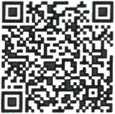 Číslo účtu: Konstantní symbol: 3558 Variabilní symbol: 8603617817ČLÁNEK 5.HLÁŠENÍ ŠKODNÝCH UDÁLOSTÍVznik škodné události hlásí pojistník bez zbytečného odkladu na níže uvedené kontaktní údaje:Kooperativa pojišťovna, a.s., Vienna Insurance GroupCENTRUM ZÁKAZNICKÉ PODPORYCentrální podatelnaBrněnská 634664 42 ModříceTel: 957 105 105datová schránka: n6tetn3www.koop.czČLÁNEK 6.PROHLÁŠENÍ POJISTNÍKAPojistník potvrzuje, že před uzavřením pojistné smlouvy převzal v listinné nebo, s jeho souhlasem, v jiné textové podobě (např. na trvalém nosiči dat) Informace pro klienta a Informace o zpracování osobních údajů v neživotním pojištění a seznámil se s nimi. Pojistník si je vědom, že se jedná o důležité informace, které mu napomohou porozumět podmínkám sjednávaného pojištění, obsahují upozornění na důležité aspekty pojištění i významná ustanovení pojistných podmínek.Pojistník dále potvrzuje, že v dostatečném předstihu před uzavřením pojistné smlouvy převzal v listinné nebo jiné textové podobě (např. na trvalém nosiči dat) dokumenty uvedené v čl. 1 odst. 3) smlouvy a seznámil se s nimi. Pojistník si je vědom, že tyto dokumenty tvoří nedílnou součást pojistné smlouvy a upravují rozsah pojištění, jeho omezení (včetně výluk), práva a povinnosti účastníků pojištění a následky jejich porušení a další podmínky pojištění a pojistník je jimi vázán stejně jako pojistnou smlouvou.Pojistník prohlašuje, že má pojistný zájem na pojištění pojištěného, pokud je osobou od něj odlišnou.Pojistník potvrzuje, že adresa jeho trvalého pobytu/bydliště či sídla a kontakty elektronické komunikace uvedené v této pojistné smlouvě jsou aktuální, a souhlasí, aby tyto údaje byly v případě jejich rozporu s jinými údaji uvedenými v dříve uzavřených pojistných smlouvách, ve kterých je pojistníkem nebo pojištěným, využívány i pro účely takových pojistných smluv. S tímto postupem pojistník souhlasí i pro případ, kdy pojistiteli oznámí změnu adresy trvalého pobytu/byd liště či sídla nebo kontaktů elektronické komunikace v době trvání této pojistné smlouvy.Pojistník prohlašuje, že věci nebo jiné hodnoty pojistného zájmu pojištěné touto pojistnou smlouvou nejsou k datu uzavření smlouvy pojištěny proti stejným nebezpečím u jiného pojistitele.Pokud tato pojistná smlouva, resp. dodatek k pojistné smlouvě (dále jen "smlouva") podléhá povinnosti uveřejnění v registru smluv (dále jen "registr") ve smyslu zákona č. 340/2015 Sb., zavazuje se pojistník k jejímu uveřejnění v rozsahu, způsobem a ve lhůtách stanovených citovaným zákonem. To nezbavuje pojistitele práva, aby smlouvu uveřejnil v registru sám, s čímž pojistník souhlasí. Pokud je pojistník odlišný od pojištěného, pojistník dále potvrzuje, že pojištěný souhlasil s uveřejněním smlouvy. Při vyplnění formuláře pro uveřejnění smlouvy v registru je pojistník povinen vyplnit údaje o pojistiteli (jako smluvní straně), do pole "Datová schránka" uvést: n6tetn3 a do pole "Číslo smlouvy" uvést: 8603617817. Pojistník se dále zavazuje, že před zasláním smlouvy k uveřejnění zajistí znečitelnění neuveřejnitelných informací (např. osobních údajů o fyzických osobách). Smluvní strany se dohodly, že ode dne nabytí účinnosti smlouvy jejím zveřejněním v registru se účinky pojištění, včetně práv a povinností z něj vyplývajících, vztahují i na období od data uvedeného jako počátek pojištění (resp. od data uvedeného jako počátek změn provedených dodatkem, jde-li o účinky dodatku) do budoucna.ČLÁNEK 7.ZPRACOVÁNÍ OSOBNÍCH ÚDAJŮV následující části jsou uvedeny základní informace o zpracování Vašich osobních údajů. Tyto informace se na Vás uplatní, pokud jste fyzickou osobou. Více informací, včetně způsobu odvolání souhlasu, možnosti podání námitky v případě zpracování na základě oprávněného zájmu, práva na přístup a dalších práv, naleznete v dokumentu Informace o zpracování osobních údajů v neživotním pojištění, který je trvale dostupný na webové stránce www.koop.cz v sekci "O pojišťovně Kooperativa".Souhlas se zpracováním osobních údajů pro účely marketinguPojistitel bude s Vaším souhlasem zpracovávat Vaše identifikační a kontaktní údaje, údaje pro ocenění rizika při vstupu do pojištění a údaje o využívání služeb, a to pro účely:zasílání slev či jiných nabídek třetích stran, a to i elektronickými prostředky,zpracování Vašich osobních údajů nad rámec oprávněného zájmu pojistitele za účelem vyhodnocení Vašich potřeb a zasílání relevantnějších nabídek (jedná se o některé případy sledování Vašeho chování, spojování osobních údajů shromážděných pro odlišné účely, použití pokročilých analytických technik).Tento souhlas je dobrovolný, platí po dobu neurčitou, můžete jej však kdykoliv odvolat. V případě, že souhlas neudělíte nebo jej odvoláte, nebudou Vám zasílány nabídky třetích stran a některé nabídky pojistitele nebude možné plně přizpůsobit Vašim potřebám. Máte také právo kdykoliv požadovat přístup ke svým osobním údajům.Pojistník:D SOUHLASÍM [X] NESOUHLASÍMInformace o zpracování osobních údajů bez Vašeho souhlasu3.1 Zpracování pro účely plnění smlouvy a oprávněných zájmů pojistitelePojistník bere na vědomí, že jeho identifikační a kontaktní údaje, údaje pro ocenění rizika při vstupu do pojištění a údaje o využívání služeb zpracovává pojistitel:pro účely kalkulace, návrhu a uzavření pojistné smlouvy, posouzení přijatelnosti do pojištění, správy a ukončení pojistné smlouvy a likvidace pojistných událostí, když v těchto případech jde o zpracování nezbytné pro plnění smlouvy, apro účely zajištění řádného nastavení a plnění smluvních vztahů s pojistníkem, zajištění a soupojištění, statistiky a cenotvorby produktů, ochrany právních nároků pojistitele a prevence a odhalování pojistných podvodů a jiných protiprávních jednání, když v těchto případech jde o zpracování založené na základě oprávněných zájmů pojistitele. Proti takovému zpracování máte právokdykoli podat námitku, která může být uplatněna způsobem uvedeným v Informacích o zpracování osobních údajů v neživotním pojištění.Zpracování pro účely plnění zákonné povinnostíPojistník bere na vědomí, že jeho identifikační a kontaktní údaje a údaje pro ocenění rizika při vstupu do pojištění pojistitel dále zpracovává ke splnění své zákonné povinnosti vyplývající zejména ze zákona upravujícího distribuci pojištění a zákona č. 69/2006 Sb., o provádění mezinárodních sankcí.Zpracování pro účely přímého marketinguPojistník bere na vědomí, že jeho identifikační a kontaktní údaje a údaje o využívání služeb může pojistitel také zpracovávat na základě jeho oprávněného zájmu pro účely zasílání svých reklamních sdělení a nabízení svých služeb; nabídku od pojistitele můžete dostat elektronicky (zejména SMSkou, e-mailem, přes sociální sítě nebo telefonicky) nebo klasickým dopisem či osobně od zaměstnanců pojistitele.Proti takovému zpracování máte jako pojistník právo kdykoli podat námitku. Pokud si nepřejete, aby Vás pojistitel oslovoval s jakýmikoli nabídkami, zaškrtněte prosím toto pole: [X].Povinnost pojistníka informovat třetí osobyPojistník se zavazuje informovat každého pojištěného, jenž je osobou odlišnou od pojistníka, a případné další osoby, které uvedl v pojistné smlouvě, o zpracování jejich osobních údajů.Informace o zpracování osobních údajů zástupce pojistníkaZástupce právnické osoby, zákonný zástupce nebo jiná osoba oprávněná zastupovat pojistníka bere na vědomí, že její identifikační a kontaktní údaje pojistitel zpracovává na základě oprávněného zájmu pro účely kalkulace, návrhu a uzavření pojistné smlouvy, správy a ukončení pojistné smlouvy, likvidace pojistných událostí, zajištění a soupojištění, ochrany právních nároků pojistitele a prevence a odhalování pojistných podvodů a jiných protiprávních jednání. Proti takovému zpracování má taková osoba právo kdykoli podat námitku, která může být uplatněna způsobem uvedeným v Informacích o zpracování osobních údajů v neživotním pojištění.Zpracování pro účely plnění zákonné povinnostiZástupce právnické osoby, zákonný zástupce nebo jiná osoba oprávněná zastupovat pojistníka bere na vědomí, že identifikační a kontaktní údaje pojistitel dále zpracovává ke splnění své zákonné povinnosti vyplývající zejména ze zákona upravujícího distribuci pojištění a zákona č. 69/2006 Sb., o provádění mezinárodních sankcí.Podpisem pojistné smlouvy potvrzujete, že jste se důkladně seznámil se smyslem a obsahem souhlasu se zpracováním osobních údajů a že jste se před jejich udělením seznámil s dokumentem Informace o zpracování osobních údajů v neživotním pojištění, zejména s bližší identifikací dalších správců, rozsahem zpracovávaných údajů, právními základy (důvody), účely a dobou zpracování osobních údajů, způsobem odvolání souhlasu a právy, která Vám v této souvislosti náleží.ČLÁNEK 8.ZÁVĚREČNÁ USTANOVENÍNávrh pojistitele na uzavření pojistné smlouvy (dále jen "nabídka") musí být pojistníkem přijat ve lhůtě stanovené pojistitelem, a není-li taková lhůta stanovena, pak do jednoho měsíce ode dne doručení nabídky pojistníkovi. Odpověď s dodatkem nebo odchylkou od nabídky se nepovažuje za její přijetí, a to ani v případě, že se takovou odchylkou podstatně nemění podmínky nabídky.Pojistitel neposkytne pojistné plnění ani jiné plnění či službu z pojistné smlouvy v rozsahu, v jakém by takové plnění nebo služba znamenaly porušení mezinárodních sankcí, obchodních nebo ekonomických sankcí či finančních embarg, vyhlášených za účelem udržení nebo obnovení mezinárodního míru, bezpečnosti, ochrany základních lidských práv a boje proti terorismu. Za tyto sankce a embarga se považují zejména sankce a embarga Organizace spojených národů, Evropské unie, České republiky a Spojeného království Velké Británie a Severního Irska. Dále také Spojených států amerických za předpokladu, že neodporují sankcím a embargům uvedeným v předchozí větě.Pojistná smlouva je vyhotovena ve 2 stejnopisech. Pojistník obdrží 1 stejnopis(y), pojistitel si ponechá 1 stejnopis(y)Pokud je tato pojistná smlouva uzavírána elektronickými prostředky a je pojistníkem podepisována elektronickým podpisem ve smyslu příslušných právních předpisů, který není uznávaným elektronickým podpisem ve smyslu zákona č. 297/2016 Sb., o službách vytvářejících důvěru pro elektronické transakce, je podmínkou řádného uzavření pojistné smlouvy zaplacení běžného pojistného za první pojistné období, případně jednorázového pojistného nejpozději do jednoho měsíce od data vystavení návrhu pojistné smlouvy. Nebude-li v případě uvedeném v předchozí větě běžné pojistné za první pojistné období, případně jednorázové pojistné zaplaceno v tam uvedené lhůtě, pojistná smlouva se od počátku ruší. je-li pojistná smlouvy uzavírána elektronickými prostředky, nejsou vyhotovovány její stejnopisy.Tato smlouva obsahuje přílohy:•	ZSU-500/23 - Zvláštní smluvní ujednání k pojištění odpovědnosti za újmuPojistná smlouva uzavřena dne: 11. 3. 2024Jméno, příjmení/název zástupce pojistitele (získatele): Jana SvejkovskáZaměstnanec pojistiteleZískatelské číslo: Telefonní číslo:	E-mail:	\ooperativa pojišťovna, a.s.- *' ihna Insurance Grocagentura Če<+Podpis zástupce pojistitele (získatele). Zvláštní smluvní ujednání k pojištěni odpovědnosti za újmu ZSU-500/23Tato zvláštní smluvní ujednání (dále jen „ZSU") jsou nedílnou součástí pojistné smlouvy.V případě, že je jakékoli ustanovení těchto ZSU v rozporu s ustanovením pojistné smlouvy, má přednost příslušné ustanovení pojistné smlouvy. Nejsou-li ustanovení pojistné smlouvy a těchto ZSU v rozporu, platí ustanovení pojistné smlouvy i ZSU zároveň.V případě, že je jakékoli ustanovení pojistných podmínek vztahujících se k pojištění odpovědnosti za újmu v rozporu s ustanovením těchto ZSU, má přednost příslušné ustanovení ZSU. Nejsou-li ustanovení pojistných podmínek a ZSU v rozporu, platí ustanovení pojistných podmínek a ZSU zároveň.Článek 1 - Další výluky z pojištěníVedle výluk vyplývajících z příslušných ustanovení pojistných podmínek a pojistné smlouvy se pojištění nevztahuje na povinnost nahradit újmu způsobenou v souvislosti s:provozováním tržnic a stánkovým prodejem v tržnicích,provozováním zastaváren, heren (hazardní hry, výherní automaty), non-stop pohostinských zařízení (restaurací, barů apod.),provozováním a pořádáním akcí motoristického sportu, paintballových střelnic, bobových a motokárových drah, vozítek segway, lanových parků, bungee jumpingu, zorbingu, potápění, parasailingu, swoopingu, surfingu, raftingu, canyoningu, horolezeckého a lezeckého sportu a obdobných aktivit,provozováním a pořádáním cirkusových představení, poutí a pouťových atrakci, zábavních parků,pořádáním tanečních zábav a diskoték pro více než 500 návštěvníků,pořádáním koncertů a hudebních festivalů; tato výluka se neuplatní ve vztahu ke koncertům a festivalům v oblasti vážné, lidové nebo dechové hudby,činností kaskadérů,porušováním integrity lidské kůže; tato výluka se vztahuje pouze na povinnost nahradit újmu způsobenou na životě nebo zdraví v důsledku porušení integrity lidské kůže,ostrahou majetku a osob a službami soukromých detektivů,činností agentury práce,směnárenskou činností,hornickou činností a činností prováděnou hornickým způsobem, ražbou tunelů a štol,výrobou, opravami, úpravami, přepravou, nákupem, prodejem, půjčováním, uschováváním a znehodnocováním zbraní a bezpečnostního materiálu.Článek 2 - Další výluky z pojištění odpovědnosti za újmu způsobenou vadou výrobku a vadou práce po předáníVedle výluk vyplývajících z příslušných ustanovení pojistné smlouvy a pojistných podmínek se pojištění odpovědnosti za újmu způsobenou vadou výrobku a vadou práce po předání nevztahuje na povinnost nahradit újmu způsobenou v souvislosti s:výsledky projektové, konstrukční, analytické, testovací, poradenské, konzultační, informační, účetní, plánovací, vyměřovací nebo zaměřovači (vč. zeměměřické), výzkumné, překladatelské, zadavatelské, organizační a jakékoli duševní tvůrčí činnosti,výsledky zkušební, kontrolní (vč. korekční) a revizní činnosti, s výjimkou zkoušek, kontrol a revizí elektrických, plynových, hasicích, tlakových nebo zdvihacích zařízení, zařízení sloužících k vytápění nebo chlazení a určených technických zařízení v provozu,činností spočívající v zastupování, zprostředkování či obstarání, ve správě majetku a jiných finančních hodnot,poskytováním softwaru, zpracováním a poskytováním dat a informací,poskytováním technických služeb k ochraně majetku a osob (např. montáž EZS, EPS), jde-li o újmu způsobenou v souvislosti s jakoukoli nefunkčností či sníženou funkčností zařízení (systémů) určených k ochraně majetku a osob,výrobou a distribucí léčiv a obchodem s léčivy, s výjimkou maloobchodního prodeje volně prodejných léčivých přípravků mimo lékárny,poskytováním zdravotní a veterinární péče,provozováním tělovýchovných a sportovních zařízení, organizováním sportovní činnosti, poskytováním tělovýchovných služeb, poskytováním kosmetických, masérských, rekondičních a regeneračních služeb,prováděním geologických prací,úpravou a rozvodem vody, výrobou, rozvodem, distribucí a prodejem elektrické energie, plynu, tepla apod. (tato výluka se vztahuje pouze na odpovědnost osob zabývajících se úpravou, výrobou, rozvodem, distribucí nebo prodejem předmětných médií),Článek 3 - Pojištění odpovědnosti z provozu pracovních strojůPojištění se vztahuje 1 na povinnost pojištěného nahradit újmu způsobenou v souvislosti s vlastnictvím nebo provozem motorového vozidla sloužícího jako pracovní stroj, včetně újmy způsobené výkonem činnosti pracovního stroje (odchylně od čl. 2 odst. l) písm. b)ZPP P-600/14).Pojištění se však nevztahuje na povinnost pojištěného nahradit újmu, pokud:v souvislosti se škodnou událostí bylo nebo mohlo být uplatněno právo na plnění z pojištění odpovědnosti za újmu (škodu) sjednaného ve prospěch pojištěného jinou pojistnou smlouvou (zejména z povinného pojištění odpovědnosti za újmu způsobenou provozem vozidla) nebojde o újmu, jejíž náhrada je předmětem povinného pojištění odpovědnosti za újmu způsobenou provozem vozidla, ale právo na plnění z takového pojištění nemohlo být uplatněno z důvodu, že:byla porušena povinnost takové pojištění uzavřít,jde o vozidlo, pro které právní předpis stanoví výjimku z povinného pojištění odpovědnosti za újmu způsobenou provozem vozidla nebok újmě došlo při provozu vozidla na pozemní komunikaci, na které bylo toto vozidlo provozováno v rozporu s právními předpisy,jde o újmu, jejíž náhrada je právním předpisem vyloučena z povinného pojištění odpovědnosti za újmu způsobenou provozem vozidla,ke vzniku újmy došlo při účasti na motoristickém závodě nebo soutěži nebo v průběhu přípravy na ně.Pojistitel poskytne z pojištění dle tohoto článku pojistné plnění:v případě újmy způsobené výkonem činnosti pracovního stroje, která nemá původ v jeho jízdě, nejvýše do částky odpovídající sjednanému limitu pojistného plnění pro pojištění odpovědnosti za újmu a v jeho rámci (sublimit),v případech neuvedených pod písm. a) nejvýše do sublimitu 500 000 Kč ze všech pojistných událostí vzniklých z příčin nastalých v průběhu jednoho pojistného roku v rámci limitu pojistného plnění; pojistné plnění však současně nepřesáhne výši limitu pojistného plnění.Článek 4 - Rozsah pojištění ve vztahu k vyjmenovaným případům odpovědnosti za újmuZ pojištění odpovědnosti za újmu způsobenou v souvislosti s:nakládáním s nebezpečnými chemickými látkami a přípravky, stlačenými nebo zkapalněnými plyny (odchylně od čl. 2 odst. 1) písm. s) ZPP P-600/14),provozováním vodovodů a kanalizací, úpravou a rozvodem vody, výluka vyplývající z čL 2 odst. 1 písm. r) ZPP P-600/14 není dotčena,pořádáním kulturních, prodejních a obdobných akcí, provozováním tělovýchovných a sportovních zařízení, organizováním sportovní činnosti, poskytováním tělovýchovných služeb,stavbou, opravami a likvidací lodí,výstavbou a údržbou přehrad, pracemi pod vodouposkytne pojistitel pojistné plnění maximálně do sublimitu 10 000 000 Kč z jedné pojistné události a současně v souhrnu ze všech pojistných událostí vzniklých z příčin nastalých v průběhu jednoho pojistného roku v rámci limitu pojistného plnění. Pojistné plnění však současně nepřesáhne výši limitu pojistného plnění.Z pojištění odpovědnosti za újmu způsobenou vadou výrobku a vadou práce po předání v souvislosti s:výrobou a obchodem s motorovými vozidly a dalšími motorovými dopravními prostředky, včetně jejich součástí a příslušenství,výrobou a prodejem pohonných hmot,poskytováním technických služeb,poskytne pojistitel pojistné plnění maximálně do výše 10 000 000 Kč z jedné pojistné události a současně v souhrnu ze všech pojistných událostí vzniklých z příčin nastalých v průběhu jednoho pojistného roku v rámci limitu pojistného plnění, resp. v rámci sublimitu pro pojištění odpovědnosti za újmu způsobenou vadou výrobku nebo vadou práce po předání, je-li sjednán. Pojistné plnění však současně nepřesáhne výši limitu pojistného plnění, resp. výši sublimitu pro pojištění odpovědnosti za újmu způsobenou vadou výrobku nebo vadou práce po předání, je-li sjednán.Článek 5 - Pojištění odpovědnosti za újmu vyplývající z vlastnictví, držby nebo jiného oprávněného užívání nemovitostil) Pokud je pojistnou smlouvou sjednáno pojištění odpovědnosti za újmu:způsobenou v souvislosti s činností spočívající ve výstavbě a následném prodeji nemovitostí či v nákupu a prodeji nemovitostí,způsobenou v souvislosti s pronájmem nemovitosti(-í) nebovýslovně v rozsahu odpovědnosti za újmu vyplývající z vlastnictví nebo držby nemovitosti(-í),vztahuje se takové pojištění odchylně od čl. 1 odst. 6) ZPP P-600/14 na povinnost pojištěného nahradit újmu vyplývající z vlastnictví nebo držby pouze těch nemovitostí, které jsou v době vzniku škodné události z pojištění odpovědnosti za újmu majetkově pojištěny u pojistitele uvedeného v této pojistné smlouvě (i jinou pojistnou smlouvou) proti živelním pojistným nebezpečím, a pozemků k takovým nemovitostem příslušejících.Pojištění se nad rámec či. 1 odst. 6) ZPP P-600/14 vztahuje na povinnost pojištěného nahradit újmu vyplývající z vlastnictví nebo držby těch nemovitostí (vč. pozemků k nim příslušejících), které:slouží k výkonu činnosti, pro kterou je touto pojistnou smlouvou sjednáno pojištění, nebojsou v době vzniku škodné události z pojištění odpovědnosti za újmu sjednaného touto pojistnou smlouvou majetkově pojištěny touto pojistnou smlouvou proti živelním pojistným nebezpečím.Pro účely pojištění v rozsahu písm. b) se za pojištěného považuje vlastník nemovitosti, a to i případě, že je odlišný od pojištěného pro účely pojištění odpovědnosti za újmu uvedeného v pojistné smlouvě.Pojištění se vztahuje také na odpovědnost pojištěného za újmu způsobenou v souvislosti s pronájmem nemovitostí ve vlastnictví pojištěného, které jsou v době vzniku škodné události z pojištění odpovědnosti za újmu sjednaného touto pojistnou smlouvou majetkově pojištěny u pojistitele uvedeného v této pojistné smlouvě (i jinou pojistnou smlouvou) proti živelním pojistným nebezpečím. Pojistitel neposkytne plnění z pojištění dle tohoto odstavce ze škodné události, pokud v souvislosti s ní vzniklo právo na plnění z jiného pojištění odpovědnosti za újmu/škodu sjednaného ve prospěch pojištěného u pojistitele uvedeného v této pojistné smlouvě.Pojištění odpovědnosti za újmu vyplývající z vlastnictví nemovitosti, která je v době vzniku škodné události z pojištění odpovědnosti za újmu sjednaného touto pojistnou smlouvou majetkově pojištěná u pojistitele uvedeného v této pojistné smlouvě proti živelním pojistným nebezpečím, se odchylně od čl. 2 odst. 4) písm. b) a c) ZPP P-600/14 vztahuje také na případnou odpovědnost pojištěného za újmu způsobenou osobám uvedeným v citovaných ustanoveních.Odchylně od čl. 2 odst. 4 písm. b) a c) ZPP P-600/14 se pojištění vztahuje také na případnou odpovědnost za škodu, za kterou pojištěný odpovídá osobám uvedeným v citovaných ustanoveních, pokud se jedná o škodu způsobenou na budově oprávněně užívané pojištěným k provozování činnosti, na kterou se vztahuje pojištění odpovědnosti za újmu sjednané touto pojistnou smlouvou, a pozemku k takové budově příslušejícímu, a to za podmínky, že předmětná budova je v době vzniku škodné události z pojištění odpovědnosti za újmu sjednaného touto pojistnou smlouvou majetkově pojištěna u pojistitele uvedeného v této pojistné smlouvě proti živelním pojistným nebezpečím. Z pojištění v tomto rozšířeném rozsahu poskytne pojistitel ze všech pojistných událostí vzniklých z příčin nastalých v průběhu jednoho pojistného roku pojistné plnění v souhrnu maximálně do výše limitu pojistného plnění pro pojištění odpovědnosti za újmu a v jeho rámci C.sublimiť'), výše plnění ze všech pojistných událostí vzniklých v průběhu jednoho pojistného roku však současně nesmí v souhrnu přesáhnout výši pojistné částky sjednané pro majetkové pojištění předmětné budovy proti živelním pojistným nebezpečím u pojistitele uvedeného v této pojistné smlouvě.Článek 6 - Rozhodný rozsah pojištěníPojistitel poskytne pojistné plnění za podmínek a v rozsahu pojištění účinných v okamžiku, kdy nastala příčina vzniku újmy; tím nejsou dotčena ujednání uvedená v čl. 5 ZPP P-600/14.V případě újmy způsobené vadou výrobku se za okamžik příčiny vzniku újmy považuje okamžik, kdy byl konkrétní výrobek, který způsobil újmu, pojištěným úplatně nebo bezúplatně předán za účelem distribuce nebo používání nebo k němu bylo pojištěným převedeno vlastnické právo.Pojištění majetku a odpovědnosti podnikatelůInformační dokument o pojistném produktu Společnost: Kooperativa pojišťovna, a.s., Produkt: TRENDVienna Insurance Group IČO: 47116617 Česká republikaTento dokument poskytuje pouze základní Informace o uvedeném pojistném produktu. Úplné předsmluvní a smluvní informace o Vašem konkrétním pojištění naleznete v pojistné smlouvě a všech dokumentech, které jsou její součástí. Pozorně šije prosím přečtěte.O jaký druh pojištění se jedná?Pojištění nemovitého a movitého majetku Vaší firmy, např. obchodu, hotelu, provozovny, bytového domu, obce a odpovědnosti za újmu vzniklou jinému v souvislosti s Vaší činností, včetně újmy způsobené vadou výrobku a vadou práce po předání.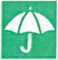 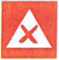 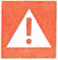 Kde se na mne vztahuje pojistné krytí?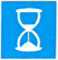 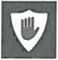 Pojištění majetku - na místě pojištění uvedeném v pojistné smlouvě v rámci území České republiky.Pojištění odpovědnosti za újmu - volitelná územní platnost pojištěníČeská republikaČeská republika a sousední státyEvropacelý svět vyjma USA a Kanady.jaké mám povinnosti?Plně a pravdivě informovat o pojišťovaném riziku před i po dobu platnosti smlouvy.Dbát, aby škoda nenastala, učinit opatření ke zmírnění následků škodné události, která již nastala.Neodkladně nahlásit škodu pojištovně.Spolupracovat s pojišťovnou při určení výše škody.Kdy a jak provádět platby?Běžné pojistné je splatné prvním dnem pojistného období, není-li v pojistné smlouvě uvedeno jinak.Pojistné lze platit zejména převodem z bankovního účtu (příkaz k úhradě, trvalý příkaz nebo souhlas s inkasem - SINK), poštovní poukázkou, prostřednictvím SIPO nebo platebních terminálů a bankomatů bank, s nimiž máme uzavřenou dohodu o tomto způsobu placení pojistného (jejich seznam zveřejňujeme na svých webových stránkách www.koop.cz), není-li pojistnou smlouvou některý způsob vyloučen.Kdy pojistné krytí začíná a končí?Začíná datem uvedeným v pojistné smlouvě jako počátek pojištění a končí datem uvedeným v pojistné smlouvě jako konec pojištění.jak mohu smlouvu vypovědět?Písemnou výpovědí doručenou:do dvou měsíců ode dne uzavření pojistné smlouvy; pojištění zanikne uplynutím osmidenní výpovědní dobynejméně šest týdnů před koncem pojistného období; pojištění zanikne posledním dnem daného pojistného obdobído tři měsíců ode dne oznámení vzniku pojistné události pojišťovně; pojištění zanikne uplynutím měsíční výpovědní doby.10/2018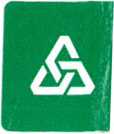 Místo pojištěni’více specifikovaných adres rozepsaných v článku 2, odst. 1 pod místem pojištění MVvíce specifikovaných adres rozepsaných v článku 2, odst. 1 pod místem pojištění MVvíce specifikovaných adres rozepsaných v článku 2, odst. 1 pod místem pojištění MVvíce specifikovaných adres rozepsaných v článku 2, odst. 1 pod místem pojištění MVPředmět pojištěniHorní hranice plněníHorní hranice plněníSpoluúčastRoční pojistnéPředměty pojištěné proti odcizenílimit pojistného plnění (první riziko):250 000 Kč1 000 KčMísto pojištění:více specifikovaných adres rozepsaných v článku 2, odst. 1 pod místem pojištění MVvíce specifikovaných adres rozepsaných v článku 2, odst. 1 pod místem pojištění MVvíce specifikovaných adres rozepsaných v článku 2, odst. 1 pod místem pojištění MVvíce specifikovaných adres rozepsaných v článku 2, odst. 1 pod místem pojištění MVVarianta pojištění:RozšířenáRozšířenáRozšířenáRozšířenáPředmět pojištěníHorní hranice plněníHorní hranice plněníSpoluúčastRoční pojistnéSoubor vlastních a cizích skel níže specifikovaných dle zvolené variantylimit pojistného plnění (první riziko):100 000 Kč1 000 KčMísto pojištění:více specifikovaných adres rozepsaných v článku 2, odst. 1 pod místem pojištění MVPojištění se sjednává na:novou cenuPopis:radarové systémy umístěné na sloupechradarové systémy umístěné na sloupechradarové systémy umístěné na sloupechTyp:Mobilní a stacionárníVlastnictvíHorní hranice plněníHorní hranice plněníSpoluúčastSpoluúčastRoční pojistnéVlastnípojistná částka:300 000 Kč5 000 Kč5 000 KčÚzemní platnost:Česká republikaČeská republikaČeská republikaČeská republikaRozsah pojištěniLimit pojistného plněníSublimit pro výrobek*SpoluúčastRoční pojistnéPojištění se vztahuje na povinnost nahradit újmu včetně újmy způsobené vadou výrobku a vadou práce po předání.10 000 000 Kčv rámci limitu pojistného plnění1 000 KčÚzemní platnost: Česká republikaÚzemní platnost: Česká republikaÚzemní platnost: Česká republikaÚzemní platnost: Česká republikaÚzemní platnost: Česká republikaÚzemní platnost: Česká republikaKódRozsahHorní hranice plněníHorní hranice plněníSpoluúčastRoční pojistnéZÚjma způsobená na movité věci převzaté nebo užívané bez převzatých motorových vozidelsublimit:200 000 Kč2 500 KčGRegresy nákladů orgánů zdravotního a nemocenského pojištěnísublimit:1 000 000 Kč1 000 KčCČistá finanční škoda včetně čisté finanční škody způsobené vadou výrobku nebo vadou práce po předánísublimit:200 000 Kč10 % min. 5000 Kč, max. 10 000 Kč0Nemajetková újma nemající souvislost s újmou na zdraví nebo životěsublimit:1 000 000 Kč10 %, max. 10 000 KčYObec - odpovědnost zastupitelůlimit:5 000 000 Kč2 500 KčObec - nesprávný úřední postupsublimit:5 000 000 Kčshodná se spoluúčastí pro základní pojištění odpovědnostizahrnuto v pojistném za základní pojištění odpovědnosti